Конкурсное заданиепо компетенции «Поварское дело»г. Нижневартовск 2023Время выполнения конкурсного задания: 2,5 часа. Время подачи блюда:Модуль 1. «Сырники из творога с абрикосовым соусом» через 2 часа основного времени, отведенного на выполнение конкурсного задания.Модуль 2. «Мясо свинина (вырезка) с   картофельным пюре, гарниром из овощей и соусом» через 2,5 часа основного времени, отведенного на выполнение конкурсного задания.Список сырья:На всех чемпионатах используется единый список продуктов. Добавлять или удалять позиции в списке продуктов запрещается. Для выполнения конкурсного задания участники используют продукты, только указанные в данном списке. Количество продуктов указано на 2 модуля. Продукты для тайного ящика и обязательные продукты выдаются участникам в равном количестве, и заказывать их не нужно. Если участнику не нужно все количество предоставленных продуктов, он может их убрать в определенное место для хранения продуктов.Структура и подробное описание конкурсного задания.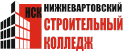 Бюджетное учреждение профессионального образованияХанты-Мансийского автономного округа – Югры		«Нижневартовский строительный колледж»БУ «Нижневартовский строительный колледж»Наименование сырья, пищевых продуктовЕдиницы измеренияДоступное количествона 1 участника(брутто)МясоМясоМясоСвиная вырезкаг.350Молочные и яичные продуктыМолочные и яичные продуктыМолочные и яичные продуктыСливочное маслог.100Творог натуральныйг.400Яйцашт.3Молокомл200Сливки 33%-35%мл300Овощи, фрукты, зеленьОвощи, фрукты, зеленьОвощи, фрукты, зеленьАбрикосы с/м  или  курагаг.100Морковьг.150Цветная капустаг.100Чеснокг.20Тыкваг.100Цуккини зеленый или кабачокг.150Орех кедровыйг.             100брусникаг.             100Зелень петрушкиг.10Ростки микрозелениг.5Лук порейг.50Лук репчатыйг.100Томаты черриг.100Картофельг.400БакалеяБакалеяБакалеяСоль крупнаяг.10Сахар песокг.100Масло растительноег.200Мука пшеничнаяг.100ГастрономияГастрономияГастрономияБекон с/кг.100Общий стол на всех участниковОбщий стол на всех участниковОбщий стол на всех участниковСоевый соусл.1Уксус столовый 9%л.250Маслины б/кг.800Паприка молотаяг.20Куркумаг.20Соль мелкаякг.1Специи для овощейг.20Специи для мясаг.20Хлеб для тостов белыйг.1000Масло растительноел.3Сахарг.200Ванилинг.10Сахарная пудраг.500Лимонная кислотаг.10Наименование и описание модуляПолученный результат в ходе выполнения заданияОрганизация рабочего местаОрганизация рабочего местаВнимание!!! Вне конкурсного времени(0,5 часа)15 минут до начала старта. 15 минут после выполнения конкурсного заданияподготовка рабочего места;участникам предоставляется 15 минут до начала выполнения КЗ, на проверку и подтверждение качества и количества ингредиентов по списку перечня сырья. В случае несоответствия количества или качества ингредиентов стандартам, конкурсант может обратиться к Главному эксперту или Заместителю главного эксперта для решения этой проблемы и 15 минут после выполнения модулей для уборки бокса. Работа с ингредиентами и их кулинарная обработка в это время не допускается.в холодильниках должно быть организовано раздельное хранения сырья, полуфабрикатов;раковины и рабочие поверхности не должны быть загромождены;вы должны быть чистыми, опрятными и иметь презентабельный вид;участник должен вымыть руки в начале работы, в процессе выполнения заданий и в конце работы после уборки;вы должны работать чисто, аккуратно и эффективно;вы должны работать согласно инструкции техники безопасности, используя правильные средства индивидуальной защиты;не должно быть никаких загрязнений; продукты должны храниться отдельно, а все заготовки должны быть упакованы, тарированы;не должно быть чрезмерного расходования продуктов.Модуль 1. Приготовить, оформить, подать 2 порции блюда:«Сырники из творога с абрикосовым соусом»Модуль 1. Приготовить, оформить, подать 2 порции блюда:«Сырники из творога с абрикосовым соусом»Описание Модуль 1. Приготовить, оформить, подать 2 порции блюда:«Сырники из творога с абрикосовым соусом»Приготовить 2 порции блюда: «Сырники из творога с абрикосовым соусом» в авторском исполнениисырники из творога - количество штук на порцию, метод приготовления на выбор участника;соус – масса соуса – не менее 25г. (визуально не менее одной столовой ложки);соус должен быть сервирован на каждой тарелке;используйте продукты из представленного основного списка;используйте продукты с общего стола (при необходимости).Особенности оформления блюдадопускается декор, из продуктов перечня списка, на выбор участника.Особенности подачи блюдамасса блюда минимум 150г - максимум 200г;температура подачи блюда от 10 °С до 45 °С;блюдо подается на белых, круглых с бортом тарелках, без декора (D=30-32 см);подаются два идентичных блюда: одна порция – для членов жюри (дегустаторов) и одна порция – как выставочный вариант;использование при подаче несъедобных компонентов, дополнительных аксессуаров	и	вспомогательного инвентаря	на	тарелках	НЕ ДОПУСКАЕТСЯ!!!;участникам конкурса не разрешается делать заготовки заранее;участникам разрешено использовать поддерживающие элементы в виде деревянных шпажек, в процессе приготовления блюд;   участникам не разрешается использовать поддерживающие элементы в виде деревянных шпажек	при подаче готовых блюд;сервисное окно открывается за 5 минут до подачи и закрывается через 1 минуту  после подачи;одна тарелка подаётся для оценки измеримых показателей, затем выставляется на демонстрационный стол и для фотографирования;Вторая тарелка подается в дегустацию.Специальное оборудованиеРазрешено использовать дополнительное оборудование, которое необходимо согласовать с экспертом по технике безопасности непосредственно перед началом конкурса, за исключением аналогичного имеющегося на площадке.Модуль 2. Приготовить, оформить, подать 2 порции горячего блюда измяса:	«Мясо свинина (вырезка) с овощным пюре,  2 гарниром  и соусом»Модуль 2. Приготовить, оформить, подать 2 порции горячего блюда измяса:	«Мясо свинина (вырезка) с овощным пюре,  2 гарниром  и соусом»Модуль 2. Приготовить, оформить, подать 2 порции горячего блюда из мяса:«Мясо свинина (вырезка) с картофельным пюре, гарниром из овощей и сливочным соусом»Приготовить, оформить, подать 2 порции горячего блюда из мяса: «Мясо свинина (вырезка) с овощным пюре,«                             гарниром  и соусом» в авторском исполнениимясо свинина (вырезка) – метод приготовления на выбор участника;1 гарнир – овощное пюре;2 гарнир –  сырье и метод приготовления на выбор участника;соус – масса соуса – не менее 25г. (визуально не менее одной столовой ложки);соус должен быть сервирован на каждой тарелке;тайный ящик: (региональный ингредиент – ягода, орех кедровый);используйте продукты из представленного списка;используйте продукты с общего стола (при необходимости).Особенности оформления блюдадопускается декор, из продуктов перечня списка, на выбор участника.Особенности подачи блюдамасса блюда минимум 230г.температура подачи блюда от 45 °С до 65 °С;блюдо подается на белых, круглых с бортом тарелках, без декора (D=30-32 см);подаются два идентичных блюда: одна порция –для членов жюри (дегустаторов) и одна порция –как выставочный вариант;использование при подаче несъедобных компонентов, дополнительных аксессуаров	и вспомогательного	инвентаря	на	тарелках		НЕ ДОПУСКАЕТСЯ!!!;сервисное окно открывается за 5 минут до подачи и закрывается через 1 минуту  после подачи;одна тарелка подаётся для оценки измеримых показателей, затем выставляется на демонстрационный стол и для фотографирования;вторая тарелка подается в дегустацию.Специальное оборудованиеразрешено использовать дополнительное оборудование, которое необходимо согласовать с экспертом по технике безопасности непосредственно перед началом конкурса, за исключением аналогичного имеющегося наплощадке.